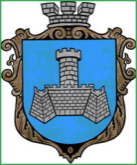 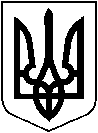 УКРАЇНАВІННИЦЬКОЇ ОБЛАСТІМІСТО ХМІЛЬНИКРОЗПОРЯДЖЕННЯМІСЬКОГО ГОЛОВИвід “   липня 2018 р                                                                                             	№284-рПро зміни у складі комісії із соціального страхування у виконкомі Хмільницької міської ради	На підставі протоколу проведення загальних зборів працівників апарату міської ради та виконавчих органів міської ради від 25.07.2018 року №1, враховуючи розпорядження міського голови від 09.03.2017 року №25-рк «Про звільнення Павлюка І.М.», відповідно до Положення про комісію (уповноваженого) із соціального страхування підприємства, установи, організації із  загальнообов'язкового державного соціального страхування у зв'язку з тимчасовою  втратою працездатності та витратами, зумовленими похованням, затвердженого Постановою правління Фонду соціального страхування  з тимчасової втрати   працездатності  23.06.2008 р. №25, Закону України «Про загальнообов’язкове державне соціальне страхування», ст.245 КЗпП України, керуючись ст.ст.50,59 Закону України «Про місцеве самоврядування в Україні»:Внести наступні зміни до розпорядження міського голови від 31.12.2015 р. №433-р «Про делегування представників до складу комісії із соціального страхування у виконкомі Хмільницької міської ради»:Вивести зі складу комісії із соціального страхування у виконкомі Хмільницької міської ради представника адміністрації              Павлюка І.М.;Делегувати до складу комісії із соціального страхування у виконкомі Хмільницької міської ради представником адміністрації Маташа С.П., керуючого справами виконкому міської ради.Контроль за виконанням цього розпорядження покладаю на себе.		В.о. міського голови,                     секретар міської ради                                                      П.В.КрепкийС.МаташМ.ВовчокН.БуликоваВ.Брилянт